The 43rd Annual State ConventionNational Federation of the Blind of New Jersey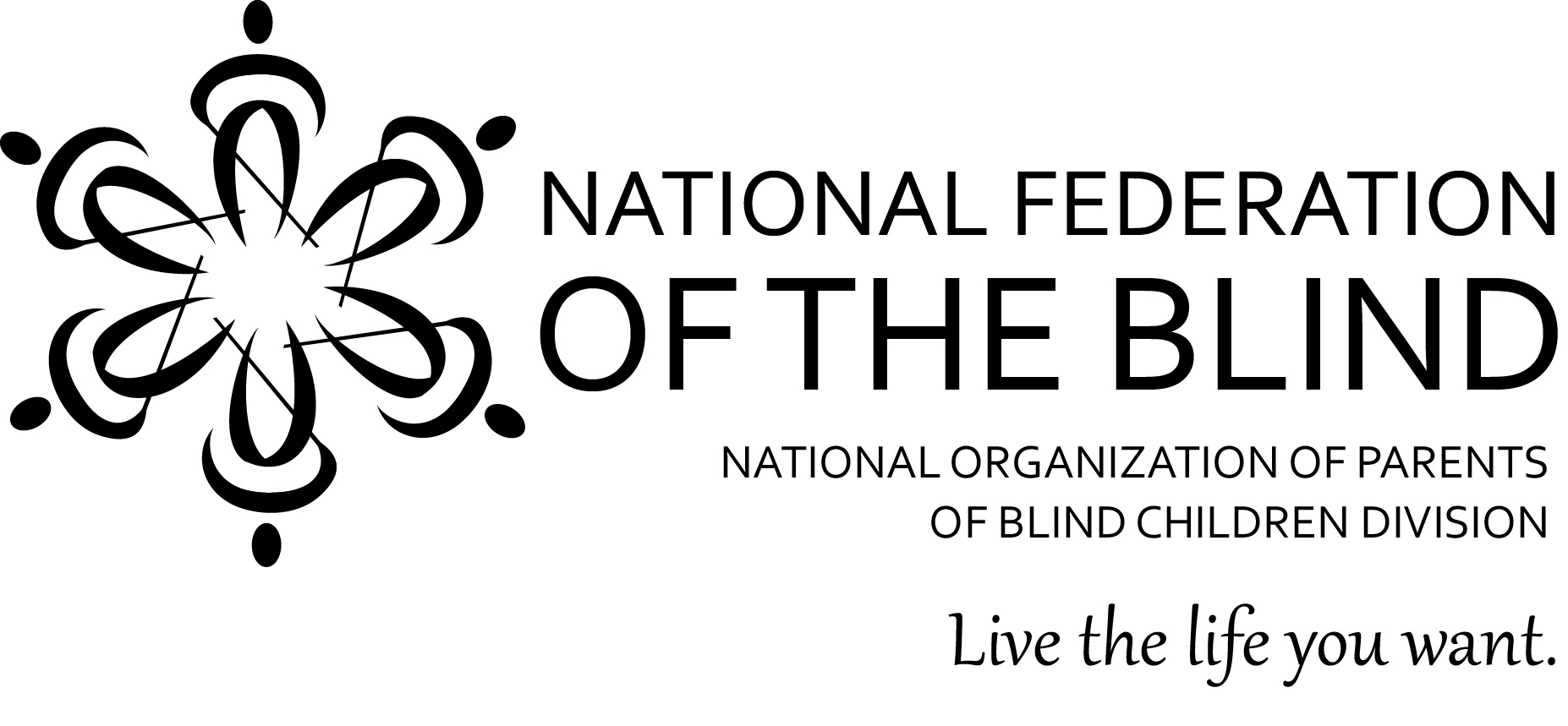 LIVE THE LIFE YOU WANT—WE GOT THIS!Delta Hotel by Marriott515 US Highway 1 South, Iselin, NJ 08830November 7, 8, 9, 10, 2019
Joseph Ruffalo, President973-743-0075nfbnj1@verizon.netwww.nfbnj.orgwww.blindchildren.orgWho We Are & What We DoThe National Federation of the Blind, the oldest and largest organization of and for the blind in the US, is made up of blind/visually impaired people of all ages, and their families and friends. We help newly blind people adjust to vision loss, assist parents and teachers of blind children, and promote the full participation and integration of blind people in our communities.  Our activities include:•    Assisting blind persons in acquiring the skills of independence and developing  confidence in themselves
•    Supporting parents and teachers of blind children with information, mentoring, role modeling, information, and training
•    Preparing blind students for careers and self-sufficiency through mentoring, training, and academic scholarships
•    Encouraging blind seniors to continue to live active and meaningful lives
•    Advocating for policies that eliminate discrimination, promote civil rights, and guarantee equal access to high quality educational and rehabilitation programs•    Sponsoring information campaigns and legislative action at the state and national levels 
•    Educating the public through community activities and publications Spotlight on NFB of NJSince 1976, the National Federation of the Blind of NJ, an affiliate of the National Federation of the Blind, has been providing invaluable information and resources to blind/visually impaired people throughout the state. Our members work together for a brighter tomorrow by raising expectations for blind people everywhere so that blind persons can live the life they want.  Our seven chapters meet monthly; our five divisions hold events at various times through the year. For more information on the affiliate, chapters, divisions, committees, programs, and projects, visit www.nfbnj.org.  Please join us— we would welcome your participation.    Live the Life You WantThe National Federation of the Blind knows that blindness is not the characteristic that defines you or your future. Every day we raise the expectations of blind people, because low expectations create obstacles between blind people and our dreams. You can live the life you want; blindness is not what holds you back. Together with love, hope, and determination, we transform dreams into reality.The National Federation of the Blind PledgeI pledge to participate actively in the efforts of the National Federation of the Blind to achieve equality, opportunity, and security for the blind; to support the programs and policies of the Federation; and to abide by its constitution.ANNOUNCEMENTS: We will be recording and streaming the Convention. Please visit www.nfbnj.org for details on how to tune in. Broadcast times: Saturday, Nov. 9, General Session—8:45 am–12 pm & 2:00–5:00 pm; Banquet—8:00 pm-Conclusion. Food Pantry, Personal Items, & Cane Donations: Please drop off your items in the receptacles in the registration area. Food items—Puerto Rican Association for Human Development, Inc.; personal items will be donated to a local nonprofit to assist those in need. Canes—donate unneeded canes and cane parts for Kustom Canes to reburbish and deliver to blind people around the world—Friday in registration area and Saturday at the Door Prize Table in the main ballroom. Aira Hotel Navigation: Aira is proud to participate in the 2019 NFBNJ State Convention. As part of our partnership, we are offering free Aira Access at the hotel for this event. Through live video and a mobile app, Aira connects the blind individual to a trained agent who provides real-time visual information or assistance, for example, for finding a hotel room or conference room, reading a restaurant menu, or describing exhibit hall tables.
 
For those new to Aira: Before or at convention, download the free Aira app from your phone’s App Store, and create a guest account. Make sure your phone GPS feature is enabled. When you enter the convention Access location, your phone will receive a notification letting you know that the space you are in is part of the Aira Network. When you connect, the agent will confirm that you are now covered by the network, and for Aira subscribers, that no minutes will be deducted from your account. When you leave or enter convention areas that are covered by the Access network, you will be informed by the Aira agent. To learn more about Aira visit www.aira.io or call Customer Care at 1-800-835-1934.Breakfast Coupons: NFB convention attendees who are registered with the hotel will receive coupons upon check in, two per room, for a free the breakfast buffet at the hotel restaurant for each morning of the convention. Breakfast begins at 6:30 am. The hotel is full, so arrive early for breakfast in order to be on time for sessions. Banquet Ticket Exchange: For a smooth seating process, we use a Banquet Ticket Exchange. After you purchase your banquet ticket, bring it to the ticket exchange, where you will trade it in for a ticket with a table number. If you would like to sit with friends, gather ALL tickets and exchange them together (you must have everyone’s ticket when you go to the exchange). Ten people can sit at a table. Exchange hours: Friday 5:10—5:25 pm, and Saturday 8:00–8:45 am, 12:00 – 12:45 pm, and 5:10—5:25 pm. If you do not exchange your ticket, you will be seated where there is space available. The Exhibit Hall will be open in the Ruby Room at the following times: Thursday, 4:00 pm – 9:00 pm and Friday, 8:00 am – 1:00 pm.Guide Dog Relief Area: From the elevators turn left and walk toward the lobby. Continue walking until you get past the lobby, bar, and hotel restaurant area and you reach the Modern Asian Cuisine Restaurant. From the front door of the Modern Asian Cuisine Restaurant walk approximately 42 feet. When you feel the mat turn right and with the restaurant to your back, there are two push doors in front of you.After going through the doors walk approximately 75 feet and turn left. Walk approximately 25 feet. When you feel the crack in the sidewalk you are approaching the grassy area on your left. This grassy area is a very long rectangular shape.You can also access this same grassy area from the exhibit room exit. Walk straight toward the outside doors; there is a square sitting area between you and the doors. After the square sitting area there is a revolving door with push doors on both sides. Go through the doors. Walk approximately 45 feet and turn right. Walk approximately 15 feet and the grassy area will be on your right side after several bushes.There will be garbage pails on each end of the grassy area. For additional concerns, contact Dan Facchini at 201 906 8655.National Federation of the Blind Code of Conduct: As an attendee at our convention, you not only represent yourself but also represent our greater organization. We want you to enjoy our time together and to make new friends and renew old acquaintances. Although we encourage members to socialize and have fun, the convention also provides a valuable opportunity to come together to continue the work of our organization, to learn about the important initiatives that we are involved with on local and national levels, and to plan our work for the future.The National Federation of the Blind seeks to provide a convention environment in which diverse participants, including members, speakers, exhibitors, staff, and volunteers, may learn, network, and enjoy the company of friends and colleagues in an environment of mutual respect and professionalism. We recognize a shared responsibility to create and uphold that atmosphere for the benefit of all. Some behaviors are therefore specifically prohibited:harassment or intimidation based on race, religion, ethnicity, language, gender, sexual orientation, gender identity/expression, disability, physical appearance, or other group identitysexual harassment or intimidation, including unwelcome sexual attention, stalking (physical or virtual), or unsolicited physical contactpublic drunkenness and associated behaviors (e.g., belligerence, yelling, hostility, destruction of property)Participants are expected to abide by these rules and behaviors in all convention venues, including online arenas, social media, and social events. Participants who are asked to stop a behavior that the recipient considers hostile or harassing are expected to comply immediately. We are committed to diversity, equity, and the free expression of ideas. Please visit https://nfb.org/code-conduct for more information.THURSDAY, NOV. 7, 20191:15 - 5:15 pm—Technology Seminar: The Possibilities Are Endless—We Got This!—Crystal Ballroom BJane Degenshein, President, Technology Division 
1:15 pm—Welcome & OverviewJoe Ruffalo, President, NFBNJJane Degenshein, President, Technology Division1:30 pm—What’s New with Tech at the Commission for the BlindAmanda Gerson, Coordinator, Vocational Rehabilitation and Transition Services, NJ Commission for the Blind & Visually Impaired1:40 pm—Aira NewsMac Biggers, Member, Technology Division1:50 pm—Narrator & Windows 10 UpdatesRick Fox, Member, Technology Division2:15 pm—iOS 13 OverviewTony Santiago, Vice President, Technology Division2:45 pm—Are You Literate?—BARD Mobile, KNFB Reader App, Seeing AI, NewslineAndy Smith, Board Member, Technology Division 3:15 pm—What’s in a Name?—How iPadOS Revolutionized the iPad All Over AgainMatt Vollbrecht, Certified Apple Teacher; Owner, The Tech Juggernaut3:45 pm— Louie Voice Assistant & Screen Reader AppAneesh Karuppur, Student4:15 – 5:15 pm—Hands-on Help—Crystal Ballroom B & C	Walk from table to table to get your tech questions answered. 	Please note: Table 1—Crystal Ballroom B.  Tables 2 – 6—Crystal Ballroom CTable 1—Apple—Matt VollbrechtTable 2—Windows 10 and Narrator—Rick FoxTable 3—Health Tech—Tony & Jocelyn SantiagoTable 4—Reading and Scanning Apps—Andy Smith & Mary Jo PartykaTable 5—Victor Stream 2nd Generation—Brian Mackey & Annemarie CookeTable 6—Louie Voice Assistant & Screen Reader App—Aneesh Karuppur4:00 to 9:00 pm—Exhibit Hall Open—Ruby RoomExhibit Hall Special Drawing—Visit every Exhibit Hall table, listen to what is available there, and collect a table number card at each one. Hand in your cards at the Registration table at the conclusion of Friday’s workshops. Your name will be entered into a drawing for a prize worth over $100 donated by SW Unlimited, Sherlock Washington, President. Drawing will be held during Friday evening’s activities. You do not need to be present to win.5:30 – 6:30 pm—Registration Open—Ruby RoomPick Up Preregistration Packets & Onsite Registrations6:30 Preregistration Special Drawing—Ruby RoomPreregistration drawing. Prize worth over $100 donated by SW Unlimited, Sherlock Washington, President. You do not need to be present to win.FRIDAY, NOV. 8, 20196:30 am—Breakfast Buffet—Hotel RestaurantBreakfast buffet is provided free of charge in the hotel restaurant for those    registered with the hotel. Bring your breakfast coupon. The hotel is full so get to breakfast early so you can be on time for sessions. 8:00 am–1:00 pm—Registration Open—Outside Jade RoomPick up Pre-Registration Packets or RegisterConvention registration: $30Friday Dinner: $45Banquet tickets: $45 (Note: Prices are increased for walk-up registration. Next year, preregister!)Drop off food pantry, personal items, and cane donations
8:00 am–1:00 pm—Exhibit Hall Open—Ruby Room8:45 am–11:25 pm—Division & Committee Meetings—Crystal Ballroom B & C8:45 – 9:25 am—Senior Division MeetingJane Degenshein, President  9:30 – 10:10 am—Technology Division MeetingJane Degenshein, President 10:15 – 10:40 am—At Large ChapterJoe Ruffalo, President10:45 – 11:25 am—Sports & Recreation DivisionLinda Melendez, President11:30–12:15 pm—CBVI Vocational Rehabilitation—VR—Focus Group—Crystal Ballroom B & C  Amanda Gerson, Coordinator, Vocational Rehabilitation and Transition Services, NJ Commission for the Blind & Visually ImpairedNJCBVI is seeking feedback from adult recipients of vocational rehabilitation services, and their families/representatives. The group will be asked specific questions on the current provision of VR services, unmet needs, unserved and underserved populations, and how the agency might improve VR services going forward. 12:00–1:30 pm—Lunch on your own.  Grab & Go lunch items are available in the Crystal Foyer, past the Emerald Room. Afternoon session begins at 1:45. 1:40—Welcome and Announcements—Crystal Ballroom B & CJoe Ruffalo, President, NFB of NJShawn Calloway, Board Member, National Federation of the Blind; President, NFB of DC1:45—What’s New at the Library?Adam Szczepaniak, Director, NJ State Library Talking Book & Braille Center2:10 – 5:00 pm—Workshops Sessions2:10 – 3:00 pm—Workshop Session IIEPs for Success—Crystal Ballroom ACarol Castellano, Founder, Parents of Blind Children-NJWhat’s different about the education of a blind/visually impaired student? What should be in a BVI student’s IEP? How you can make IEP meetings more successful. What You Need to Know about VR—Crystal Ballroom B & C Rick Fox, Chair, Statewide Rehabilitation Council; Amanda Gerson, Coordinator, Vocational Rehabilitation and Transition Services, Commission for the Blind and VI; Susan Head, Staff Advocate, Disability Rights NJLearn more about how the VR process works—eligibility criteria, opening a case, developing an individualized plan for employment (IPE), how to be an active participant and get the most out of the program, rights and responsibilities of both consumer and agency, informed choice, and what to do in the case of a disagreement.Revolutionize Your Life with Apple—Ruby RoomMatt Vollbrecht, Certified Apple Teacher; Owner, The Tech JuggernautLearn about the many features for everyday life, work, education, employment, entertainment, and creativity—creating a grocery list, reading labels, getting walking directions, keeping track of appointments and expenses, adding labels to photos, using spellcheck, making simple videos, reading books, and more.3:10 – 4:00 pm—Workshop Session II—see listings next page3:10 – 4:00 pm—Workshop Session IIAll About NFB-Newsline  ROOM—Crystal Ballroom B & CScott White, Director, NFB-NewslineNFB-NEWSLINE® is a free audio information service that provides independent access to print material. Learn how to access the service via touch-tone telephone, portable players, Amazon Alexa, and the free app for iPhone, iPod, and iPad. Access over 500 newspapers, nearly 90 magazines, TV listings, retail ads, job listings, and emergency weather alerts—all the information you need for work, education, and living. Revolutionize Your Life with Apple—Ruby Room Matt Vollbrecht, Certified Apple Teacher; Owner, The Tech JuggernautLearn about the many features for everyday life, work, education, employment, entertainment, and creativity—creating a grocery list, reading labels, getting walking directions, keeping track of appointments and expenses, adding labels to photos, using spellcheck, making simple videos, reading books, and more.4:10 – 5:00 pm—Session IIIPrediabetes and Diabetes—Crystal Ballroom A Jocelyn Santiago, Member, Diabetes Committee Causes, signs and symptoms, and what you need to know to live a healthier life! What You Need to Know to PASS—Crystal Ballroom B & C David DeNotaris, former Executive Director, PA Office of Vocational Rehabilitation; former Manager, Statewide Operations, NJCBVIWhat today’s student needs to know about Promoting, Academic Success, & Self-Sufficiency with strategies for success at school, home, and work!Discovery Cane Travel–Ruby Room Mary Fernandez, Carol Castellano, Rick Fox, Joe RuffaloWondering if you or your child would benefit from using a cane? Curious about how a cane works?  Learn and experience the Structured Discovery Method of cane travel. Blind/visually impaired adults and children, teachers, parents, and family members welcome.5:10—5:25 pm—Banquet Ticket Exchange Open—back of Crystal Ballroom CSee Debbie Bloomer, Exchange Chair		5:30 pm— NFB of NJ Dinner or Dinner on Your Own—Hotel restaurant is open. Those who preregistered and prepaid for the NFB of NJ dinner, please proceed to Crystal Ballroom A.7:00 pm—Resolutions Committee Meeting—Crystal Ballroom CRyan Stevens, ChairAll are welcome.7:00 – 8:15 pm—Demystifying Science of Materials—Crystal Ballroom AHosted by Cary Supalo, Research Developer, ETS; Dan Steinberg, Director, Materials Research and Science Engineering Center, Princeton University.This workshop is for blind students of all ages who want to learn about science of materials in a hands-on way. Be prepared to get hands-on with science!8:00–11:00 pm—RAISING CANES!—Crystal Ballroom B & CHosted by the Northern Chapter & the Senior & Technology Divisions		Music and Dancing		Karaoke Sing-Along 			Auction PrizesSpecial Drawing			Cash BarSATURDAY, NOV. 9, 20196:30 am—Breakfast Buffet—Hotel RestaurantBreakfast buffet is provided free of charge in the hotel restaurant for those    registered with the hotel. Bring your breakfast coupon. The hotel is full so get to breakfast early so that you can be on time for the sessions. 7:00–8:30 am—NJ Guide Dog Users Committee Breakfast Meeting—Crystal Ballroom ADan Facchini, Chair7:00–8:30 am—Student Social Breakfast— Crystal Ballroom AJonathan Zobek, President, NJ Association of Blind Students8:00–8:40 am—Registration Open—Outside Jade Room8:00–8:40 am—Banquet Exchange—back of Crystal Ballroom CSee Debbie Bloomer, Exchange Chair8:45 am – 5:00 pm—General Session—Crystal Ballroom B & C8:45 am— Welcome, Call to OrderJoseph Ruffalo, President, National Federation of the Blind of NJ8:50 am—Invocation & Opening CeremoniesHonoring Veterans, God Bless America, NFB Can Do!Joe Ruffalo, President, NFB of NJRick Fox, President, Northern ChapterJane Degenshein, President, Technology & Senior Divisions9:10 am—Introduction of the Scholarship Class of 2019Lia Stone, Chair, Scholarship Committee  9:20 am—Presidential ReportJoseph Ruffalo, President, NFB of NJ9:45 am—The NFB: We Got This!—The National ReportShawn Calloway, National Board Member; President, NFB of DC10:15 am—The Future Is OursShannon Cantan, National Association of Blind Students10:30 am—The Rights of Blind Parents: Are They Safe?Ryan Stevens, Legislative Coordinator, NFB NJMaryJo Partyka, 2nd VP, NFB NJ10:35 am—Working Together for the Rights of the BlindYvonne Lopez, NJ Assemblywoman, 19th Legislative District10:50 am—Together We Got This!Elisa Neira, Deputy Commissioner, NJ Department of Human ServicesDr. Bernice Davis, Executive Director, NJ Comm. for the Blind & VI11:10 am—Innovate or DisintegrateDavid DeNotaris, Motivational Speaker, Author, Trainer, and Consultant11:30 am—The BELL Ringers—Braille Enrichment Learning & LiteracyJoe Ruffalo, President, NFB NJ; Mary Jo Partyka, NFB BELL Academy Coordinator; Parents, Students, and Staff, NFB BELL Academy11:50 pm—Announcements12:00 pm—Adjourn12:00 – 1:30 pm—Registration open—Outside Jade Room12:00 – 1:45 pm—Lunch on your ownHotel will provide a quick Grab & Go lunch. Listen for location announcements.For those eating in the hotel restaurant, please ask your server to bring your check when your meal is served. Paying at the time of service will save you time and enable you to arrive in time for the afternoon session.12:00 – 12:45 pm—Banquet Ticket Exchange—back of Crystal Ballroom CSee Debbie Bloomer, Exchange Chair	12:00– 1:45—First Timers Lunch Please listen for location announcement.12:00– 1:45—Student Division Meeting—Ruby Room Jonathan Zobek, President, Student Division12:00 – 12:30—DeafBlind Committee Meeting—Emerald RoomAndrew Rees, Chair12:30 – 1:15—CBVI DeafBlind Focus Group—Emerald RoomAmanda Gerson, Coordinator, Vocational Rehabilitation and Transition Services, NJ Commission for the Blind & VINJCBVI is seeking feedback from DeafBlind recipients of vocational rehabilitation services, and their families/representatives. The group will be asked specific questions on the current provision of VR services, unmet needs unique to the DeafBlind community,and how the agency might improve VR services going forward for DeafBlind individuals. 1:00 – 1:45—Your Child’s Education & Development—We Got This!—Crystal Ballroom CCarol Castellano, Founder, Parents of Blind Children-NJShawn Calloway, NFB National RepresentativeAFTERNOON SESSION—Crystal Ballroom B & C2:00 pm—Announcements & Auction PrizeJoe Ruffalo, President, NFB NJ2:05 pm—Let’s Get to Work! Career PanelRosa Santiago, Author, Entrepreneur; Cary Supalo, Research Developer, ETS; Mary Fernandez, MBA Student, Duke University Fuqua School of Business;Ida Behreini, Software Engineer, JP Morgan Chase & Company2:35 pm—Blind Children—from Cradle to Career Carol Castellano, Founder, POBC-NJ2:50 pm— Auction Prize and Fit Break3:00 pm—SOS: Spotlight on SeniorsJane Degenshein, ModeratorCathy Butzler, Ward Biondi, Ellen Sullivan, Members, Senior Division3:20 pm—Identity Theft: What It Is and How to Protect Yourself from ItBrian Keene, Former IT Specialist3:40 pm—The Convention Experience: We Got This!Ada Crandle, Tony Santiago, Anne Marie Harris, Joanna Mallard BenthallRecipients, Kenneth Jernigan Convention Scholarship 4:05 pm—Why I Am a Federationist 		Rick Fox, Jonathan Zobek, Members, NFB of NJ4:25 pm—On the Hot Seat!Carol Castellano, ModeratorShawn and Latonya Calloway; Scott and Genevieve White; David and Marianne DeNotaris4:50—Auction & Announcements5:00—Adjourn 5:00—5:15 pm—Final Banquet Ticket Exchange Open—back of Crystal Ballroom CSee Debbie Bloomer, Exchange Chair		6:45 pm—Banquet—Crystal Ballroom B & C Please Note: Food and drink will not be served during the keynote address by our national representative. Master of Ceremonies—Nicky Gacos, Pres., Nat’l Assoc. of Blind Merchants          	Invocation—Fr. Maximilian Buonocore, Newark Abbey         	Banquet Address–Shawn Calloway, NFB National RepresentativeAwards—Carol Castellano, Awards CommitteeRaising Expectations Award NFB of NJ Scholarship Awards—Lia Stone, Chair, Scholarship Committee          		Klaus & Michelle Zechner Scholarship		Louise and Peter Facchini Memorial Scholarship 		Tara Carty Memorial Scholarship		Gail & Tom Ferry Memorial Scholarship 		Annemarie Cooke & Doug McCray ScholarshipAuctionWe thank our members, chapters, divisions, and friends for their generous donations of auction items. Please bid high and bid often, as all proceeds will assist in growing the affiliate and making a difference!	Cash Bar availableSUNDAY, NOV. 10, 20196:30 am—Breakfast Buffet—Hotel RestaurantBreakfast buffet is provided free of charge in the hotel restaurant for those    registered with the hotel. The hotel is full so get there early to be on time for our meeting. Bring your breakfast coupon.  7–7:30 am—Morning Devotions—Ruby Room Misty HagenPlease Note: Checkout time is 11:00 am. Bring your luggage with you to the meeting or bring it to the hotel desk before the meeting for storage.8:45 –11:30 am—Program and Business Meeting—Crystal Ballroom B & C	Invocation—Rick Fox	Roll Call of Chapters and Divisions	We Got This!—Let’s Make It Happen—Shawn CallowayLegislative Report—Ryan Stevens, Chair, Legislative Committee	Resolutions—Ryan Stevens, Chair, Resolutions Committee 	Chapter, Division, Committee Reports	ElectionsTHANK YOU!Thank you to the NJ Talking Book and Braille Center for Brailling this agenda.Special thanks to Sherlock Washington, Owner, SW Unlimited, for his continued generosity and support of our special drawingsWe thank all the donors to our Auction For information on NFB of NJ and our divisions, chapters, committees, programs, and projects, please visit nfbnj.org.SPONSORSNational Federation of the Blind of NJState Convention 2019 
Joe Ruffalo, President
254 Spruce Street
Bloomfield, NJ 07003
973-743-0075
Nfbnj1@verizon.net
www.nfbnj.org
Aim High LevelCELGENEWe Got This! LevelRADWELL INTERNATIONALRaising Expectations LevelSPRINT VISIONLive the Life You Want Level3D PHOTOWORKSEXHIBITORSC TECHChuck Cohen, President 845-735-7907chuck@magnifyit.comwww.ctechlowvision.comEye2Eye John Dehmer, Peer Coordinator853-932-3931eye2eye@ubhc.rutgers.eduwww.ubhc.rutgers.edu/eye2eyeFamily Resource Network, EDGE Lia Stone, Brianna Murray, EDGE 1.0 Program Coordinators732-937-6397estone@familyresourcenetwork.orgwww.familyresourcenetwork.orgHeightened Independence and Progress (HIP)Trisha Ebel, Adjustment to Vision Loss Coordinator 201-996-9100 X 19tebel.ber@hipcil.org www.hipcil.orgiCanConnect/NJCarly Fredericks, Outreach Coordinator609-771-2711carly.fredericks@tcnj.eduhttps://njcscd.tcnj.eduIndependence Science
Jasodhara Bhattacharya, Director of Strategic Global Projects 
866-862-9665csupalo@independencescience.comwww.independencescience.com
JW.orgCharles Gramkow, Steven Shepard, Susan Shepard, Stacy Ore, Representatives203-450-1670sshepard487@gmail.comwww.jw.orgMariposa Essence LLC
Rosa Santiago, Owner
201-892-6946
rosa.santiago901@gmail.comwww.mariposaessence.comNJ Commission for the Blind & Visually ImpairedPamela Gaston, Executive AssistantKrystle Allen, Internal Communications Specialist877-685-8878askcbvi@dhs.state.nj.uswww.cbvi.nj.govNJ State Library Talking Book & Braille CenterAdam Szczepaniak, DirectorStephen Felle, Outreach Librarian800-792-8322aszczepaniak@njstatelib.orgwww.njstatelib.org/tbbc  OrCamEve Posner, NJ Representative973-820-5090Eve@Amit-Group.comwww.getOrCam.comThe Seeing Eye InstituteChelsea White, Outreach Specialist973-539-4425 800-539-4425whitec@seeingeye.orgwww.seeingeye.orgSprint VisionWarren Knight, Outreach SpecialistKelly Egan619-246-7107Sarah.garcia@sprint.comwww.sprint.com/accessibilitySupport Service Providers of NJ (SSPNJ)Kathleen Spata, Statewide Program Coordinator609-771-2795spatak@tcnj.eduhttps://njcscd.tcnj.eduSW Unlimited, LLC  Sherlock Washington, President732-290-1677 
sherlock@swunlimited.comwww.swunlimited.comVision Loss AllianceKris Marino, Executive Director155 Morris Ave., Suite 2Denville, NJ 07834973-627-1855kmarino@vlanj.orgwww.vlanj.org